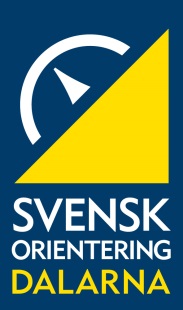                                                                         2024-01-19ANMÄLAN/FULLMAKT___________________________________________FöreningAnmäler följande ombud_____________________________________________  som har fullmakt att föra vår talan vid Dalarnas Orienteringsförbunds årsmöte 2024-03-13.Fullmaktshavarens e-postadress: OBS! Behövs för att vi ska kunna skicka inloggning till mötet.___________________________________Intygas ______________________________________Ordförande / sekreterareAnmälan/Fullmakten skickas eller mailas (orientering@dalaidrotten.se) inskannad till DOFs kansli senast 2024-02-26